АДМИНИСТРАЦИЯСЕЛЬСКОГО ПОСЕЛЕНИЯ Красный Яр МУНИЦИПАЛЬНОГО РАЙОНА Красноярский САМАРСКОЙ ОБЛАСТИПОСТАНОВЛЕНИЕот  23 ноября 2016 года  №  332о предоставлении разрешения на условно разрешенный вид использования земельного участка с кадастровым номером 63:26:1903022:35 площадью 742 кв.м, категория земель: земли населенных пунктов, расположенного по адресу: Самарская область, Красноярский р-н, с. Красный Яр, ул. Кооперативная, 91, входящего в состав территориальной зоны Ж1 «Зона застройки индивидуальными жилыми домами» - «магазины, иные объекты розничной торговли»В соответствии со статьей 39 Градостроительного кодекса Российской Федерации, статьей 28 Федерального закона от 06 октября 2003 года № 131-ФЗ «Об общих принципах организации местного самоуправления в Российской Федерации», Уставом сельского поселения Красный Яр муниципального района Красноярский Самарской области, ст. 15 Правил землепользования и застройки сельского поселения Красный Яр муниципального района Красноярский Самарской области, утвержденных решением Собрания представителей сельского поселения Красный Яр муниципального района Красноярский Самарской области от 22.07.2013 № 45, на основании заключения о результатах публичных слушаний и рекомендаций Комиссии по подготовке Правил землепользования и застройки сельского поселения Красный Яр муниципального района Красноярский Самарской области,ПОСТАНОВЛЯЮ:Предоставить Балявину Е.В. в отношении земельного участка с кадастровым номером 63:26:1903022:35, площадью 742 кв.м, категория земель: земли населенных пунктов, расположенного по адресу: Самарская область, Красноярский р-н, с. Красный Яр, ул. Кооперативная, 91, входящего в состав территориальной зоны Ж1 «Зона застройки индивидуальными жилыми домами», разрешение на условно разрешенный вид использования - «магазины, иные объекты розничной торговли». Установить, что указанному виду разрешенного использования земельного участка в соответствии с Классификатором видов разрешенного использования земельных участков, утвержденным Приказом Минэкономразвития России от 01.09.2014 № 540, соответствует вид разрешенного использования «Магазины – размещение объектов капитального строительства, предназначенных для продажи товаров, торговая площадь которых составляет до 5000 кв. м», код 4.4.2. Контроль за исполнением настоящего постановления возложить на главного специалиста Администрации сельского поселения Красный Яр Ведерникова А.В.3. Опубликовать настоящее постановление в газете «Красноярский вестник» и разместить на официальном сайте администрации сельского поселения Красный Яр  в сети Интернет http://www.kryarposelenie.ru.4. Настоящее постановление вступает в силу со дня официального опубликования.Глава сельского поселенияКрасный Яр муниципальногорайона КрасноярскийСамарской области						      А.Г. БушовИсп.: Ведерников А.В. 8(84657) 2-20-81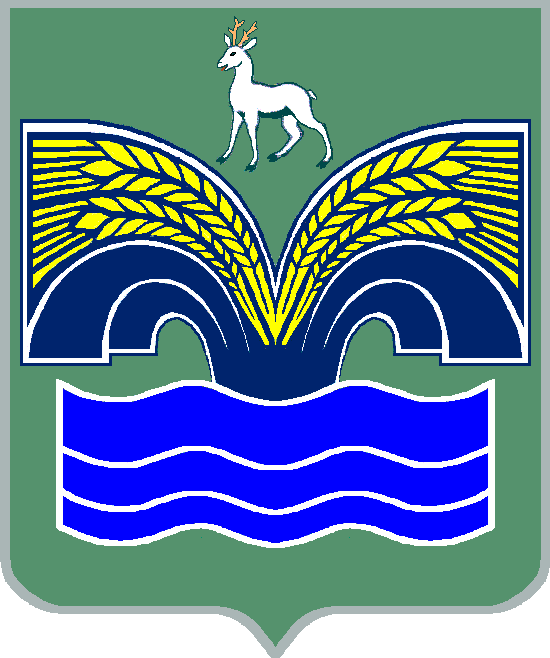 